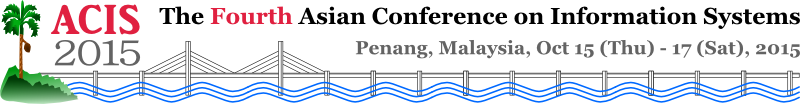 Please complete the following information. All of fields are required to help us to provide our pick-up service. If you have any question, please directly contact Ms. Maziani Sabudin at maziani@usm.my.Please send this form to Ms. Maziani Sabudin at maziani@usm.my.Applicant Name:Affiliation:Email:Arrival Date:Arrival Time:Arrival Flight Number:Total Number of Passengers:Other Passengers’ Name (if any):